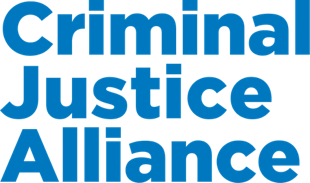 Communications and Engagement Officer application formPlease do not attach a copy of your CV. Only information contained on this application form will be considered during the shortlisting process.Please return your completed application form to recruitment@criminaljusticealliance.org.uk Personal detailsPersonal detailsPersonal detailsPersonal detailsPersonal detailsPersonal detailsLast nameFirst nameAddressDaytime Tel No.MobileEmailPostcodeCurrent or most recent jobCurrent or most recent jobCurrent or most recent jobCurrent or most recent jobCurrent or most recent jobJob titleJob titleEmployerEmployerDate startedDate leftSalarySalaryNotice period requiredNotice period requiredOutline of role and responsibilitiesOutline of role and responsibilitiesOutline of role and responsibilitiesOutline of role and responsibilitiesOutline of role and responsibilitiesEmployment history: Please list your previous employment, starting with the most recent, including any relevant unpaid and voluntary positions. Continue on a separate sheet if necessary. Employment history: Please list your previous employment, starting with the most recent, including any relevant unpaid and voluntary positions. Continue on a separate sheet if necessary. Employment history: Please list your previous employment, starting with the most recent, including any relevant unpaid and voluntary positions. Continue on a separate sheet if necessary. Employment history: Please list your previous employment, starting with the most recent, including any relevant unpaid and voluntary positions. Continue on a separate sheet if necessary. Employment history: Please list your previous employment, starting with the most recent, including any relevant unpaid and voluntary positions. Continue on a separate sheet if necessary. Employment history: Please list your previous employment, starting with the most recent, including any relevant unpaid and voluntary positions. Continue on a separate sheet if necessary. Employment history: Please list your previous employment, starting with the most recent, including any relevant unpaid and voluntary positions. Continue on a separate sheet if necessary. Employment history: Please list your previous employment, starting with the most recent, including any relevant unpaid and voluntary positions. Continue on a separate sheet if necessary. EmployerPost heldPost heldPost heldFrom/toFrom/toBrief description of dutiesBrief description of dutiesBrief description of dutiesEducation: Please list your educational history from secondary school (or equivalent) onwards. Education: Please list your educational history from secondary school (or equivalent) onwards. Education: Please list your educational history from secondary school (or equivalent) onwards. Education: Please list your educational history from secondary school (or equivalent) onwards. Education: Please list your educational history from secondary school (or equivalent) onwards. Education: Please list your educational history from secondary school (or equivalent) onwards. Education: Please list your educational history from secondary school (or equivalent) onwards. Education: Please list your educational history from secondary school (or equivalent) onwards. Education: Please list your educational history from secondary school (or equivalent) onwards. Institution (e.g. university or school)Institution (e.g. university or school)FromToToQualifications gained e.g. GCSEs, BA etcQualifications gained e.g. GCSEs, BA etcSubjects and grades obtainedSubjects and grades obtainedTraining: Please list any other relevant training qualifications, courses or awards obtained.Personal statement: Using the Person Specification as a guide please show how your experience, abilities and interests make you a suitable candidate for this post. Continue on a separate sheet if necessary (up to no more than two pages)References Appointment is subject to references. Please specify two people (not related to you) willing to provide an assessment of your suitability for this post. One should be your current or most recent employer. First refereeFirst refereeNameRelationship to candidateAddressTelephone no.EmailMay this referee be approached prior to interview?   	Yes		NoMay this referee be approached prior to interview?   	Yes		NoSecond refereeNameRelationship to candidateAddressTelephone no.EmailMay this referee be approached prior to interview?   	Yes		NoMay this referee be approached prior to interview?   	Yes		NoEligibility for employmentAre you eligible to work in the United Kingdom?		Yes		NoCandidates with disabilitiesCandidates with disabilitiesCandidates with disabilitiesCandidates with disabilitiesCandidates with disabilitiesIf you have a disability please tell us about any special requirements or equipment which may assist you during the interview and selection process and/or in carrying out the job.While we encourage you to complete this section so that we can meet any special requirements you may have, completion is optional.If you have a disability please tell us about any special requirements or equipment which may assist you during the interview and selection process and/or in carrying out the job.While we encourage you to complete this section so that we can meet any special requirements you may have, completion is optional.If you have a disability please tell us about any special requirements or equipment which may assist you during the interview and selection process and/or in carrying out the job.While we encourage you to complete this section so that we can meet any special requirements you may have, completion is optional.If you have a disability please tell us about any special requirements or equipment which may assist you during the interview and selection process and/or in carrying out the job.While we encourage you to complete this section so that we can meet any special requirements you may have, completion is optional.If you have a disability please tell us about any special requirements or equipment which may assist you during the interview and selection process and/or in carrying out the job.While we encourage you to complete this section so that we can meet any special requirements you may have, completion is optional.Declarations Declarations Declarations Declarations Declarations I declare that the information given on this application form is true and complete to the best of my knowledge. I understand that the Criminal Justice Alliance has the right to verify claims made in this application and any subsequent findings of misleading/false information may lead to disciplinary action and dismissal.Data Protection Act 1998I hereby give my consent for personal information (including recruitment monitoring data) provided as part of this application to be held on computer or other relevant filing systems in accordance with the Data Protection Act 1998.I declare that the information given on this application form is true and complete to the best of my knowledge. I understand that the Criminal Justice Alliance has the right to verify claims made in this application and any subsequent findings of misleading/false information may lead to disciplinary action and dismissal.Data Protection Act 1998I hereby give my consent for personal information (including recruitment monitoring data) provided as part of this application to be held on computer or other relevant filing systems in accordance with the Data Protection Act 1998.I declare that the information given on this application form is true and complete to the best of my knowledge. I understand that the Criminal Justice Alliance has the right to verify claims made in this application and any subsequent findings of misleading/false information may lead to disciplinary action and dismissal.Data Protection Act 1998I hereby give my consent for personal information (including recruitment monitoring data) provided as part of this application to be held on computer or other relevant filing systems in accordance with the Data Protection Act 1998.I declare that the information given on this application form is true and complete to the best of my knowledge. I understand that the Criminal Justice Alliance has the right to verify claims made in this application and any subsequent findings of misleading/false information may lead to disciplinary action and dismissal.Data Protection Act 1998I hereby give my consent for personal information (including recruitment monitoring data) provided as part of this application to be held on computer or other relevant filing systems in accordance with the Data Protection Act 1998.I declare that the information given on this application form is true and complete to the best of my knowledge. I understand that the Criminal Justice Alliance has the right to verify claims made in this application and any subsequent findings of misleading/false information may lead to disciplinary action and dismissal.Data Protection Act 1998I hereby give my consent for personal information (including recruitment monitoring data) provided as part of this application to be held on computer or other relevant filing systems in accordance with the Data Protection Act 1998.SignedDate